FULL PAPER TEMPLATETITLE: BOLD, UPPER CASE, TIMES NEW ROMAN, 14 PT CENTEREDFirst A Author1*, Second B Author, Jr.1, Third Author2, Fourth C Author31The University of Tokyo, Hongo 7-3-1, Bunkyo-ku, Tokyo 123-4567, Japan2University of Maryland, College Park, MD 20742, USA3Shanghai Jiao Tong University, 800 Dong Chuan Rd. Minhang District, Shanghai 200240, ChinaAbstractUse this template for your manuscript by typing in it and deleting irrelevant information. This guide has been prepared for authors of papers to be presented at the 17th International Heat Transfer Conference, IHTC-17 to be held in Cape Town, South Africa on 14 – 18 August 2023. Authors are requested to follow these guidelines to achieve uniformity in the presentation of the proceedings. The main format of the paper is as follows: Text: Times New Roman (or equivalent), 11 pt type size, left and right justified. Headings: Times New Roman, all caps, 12 pt. type size, centered. Page size A4 (210  297 mm); 25 mm borders (margins) all round, except for the first page. The abstract should be between 200 – 500 words and should include a short background, the problem statement, the purpose of the study, methodology that was followed and the most important results (qualitatively) and conclusions. Avoid abbreviations, equations, Greek symbols, diagrams, and references. It must be complete and understandable without reference to the text.KEY WORDS: Times New Roman, 10pt, Convection, Computational methods, Heat exchanger, Cooling turbine blade, Film cooling, High temperature1. INTRODUCTION (Details for Submitting Paper)The paper must be formatted using the respective template in Word format that is provided on the website. Papers that do not follow the required format will be returned for corrections. Papers not conforming to the correct format will not be published.  If modifications to your paper are NOT required from the reviewers, it will be published as received. There will be no opportunity to alter it.It will be assumed that the corresponding author will represent the paper. All presenting authors must register for the Conference before 31 May 2023 to ensure that their paper is included in the Conference Program. The .pdf version of the manuscript being uploaded onto the Submission & Review Portal should not exceed 5 MB.2. LENGTH AND LAYOUTPapers submitted using A4 size (210  297 mm) pages should be within 7-10 pages (including tables, figures and references) for contributed papers and no more than 15 pages for keynote papers. Very short papers and very long papers are discouraged. Papers may include colour figures. The layout of the paper should follow the style of this document, starting with a title, name(s) of author(s) and affiliation(s).  Put a blank line between paragraphs.Title:  The title should appear 40 mm below the top edge of the page.  It should be brief, clear, and descriptive.  Use Times New Roman 14 pt. all bold capital letters (except if formulae or symbols appear in the title), centered on the width of the typing area.  Authors’ names should be in lower-case letters in bold and the affiliations should not be in bold.ABSTRACT:  A brief abstract (200 - 500 words) should appear beneath the affiliation of the author(s). It should include a short background, the problem statement, the purpose of the study, methodology that was followed and the most important results (qualitatively) and conclusions. It must be complete and understandable without reference to the text.  Avoid abbreviations, equations, Greek symbols, diagrams, and references. Leave a blank line between the Author’s affiliation and the Abstract.  Leave a blank line between the abstract and keywords. KEYWORDS: Provide three to six keywords. Leave two blank lines between keywords and the first major heading.Header and footnotes: The conference logo, conference details, and the submission ID should only appear on the first page of the manuscript (in the header). Please correct the submission ID field seen in the header by replacing the ‘XXXX’ with your system-generated submission ID.  Do not insert page numbers as the conference organizers are going to insert page numbers for the proceedings to ensure that each page in the proceedings has a unique page number.The footnote of the first page contains the e-mail address of the corresponding author.3. HEADINGS AND EQUATIONSIf your paper is divided into sections and subsections, please use the format adopted here, in which first-level headings are in 12 pt bold capitals, centered on the line.  Put two blank lines before the heading and a blank line after the heading.3.1 Second-Level Headings Second level headings should be in 12 pt bold lower case (initial capital), left aligned.Third-level headings. Third-level headings should be placed at the beginning of a paragraph.  Capitalize only first letter of the whole subhead and underline it (if possible, make the subhead italic); follow it by a period and two letter spaces; then begin typing the text on the same line and continue the text without indenting again. Leave one line space above.Equations should be typed in position with appropriate space above and below to distinguish them from the text.  Use common fonts like Times New Roman in your math equations. Do not insert equations in a non-editable picture format. All equations should be numbered as shown below, equation numbers should be flush right with a line space above and below the equation.Subscripts and superscripts should clearly be typed, and the manuscript should be reviewed carefully to ensure there is no ambiguity in presentation. Numbers and letters that are intended to be subscripts or superscripts should not be aligned with the rest of the text.		(1)and		(2)Do not use punctuation at ends of equations.  Align equal signs when equations are stacked with no intervening words.  All data should be reported in SI units.  Decimals should always be shown by periods and not by commas or centered dots.4. FIGURES AND TABLES4.1 Figures  Care should be taken to ensure that figures are contained within the typing area.  All original drawings should be prepared.  As a general rule, lettering in the figures should be comparable to that in the text.Color and black/white photographs are allowed in digital format with sufficient resolution to permit high-quality reproduction, and imported into the manuscript.Figures are centered with a line space above and below the figure. Use or insert .jpg, .tiff, .gif, or similar program files for illustrations. Do not use PowerPoint or graphic constructions as they provide poor quality illustrations.Figures should be numbered consecutively, e.g., Fig. 1 with a single letter space between the word “Fig.” and the Arabic numeral.  Place figures centered on the width of the text page and either at the top or bottom of the page as close as possible to their first mentioned in the text.  Type the word “Fig.” and its number followed by a two-letter space.  Then type the legend single spaced, with an initial capital for the first word and for proper nouns only. 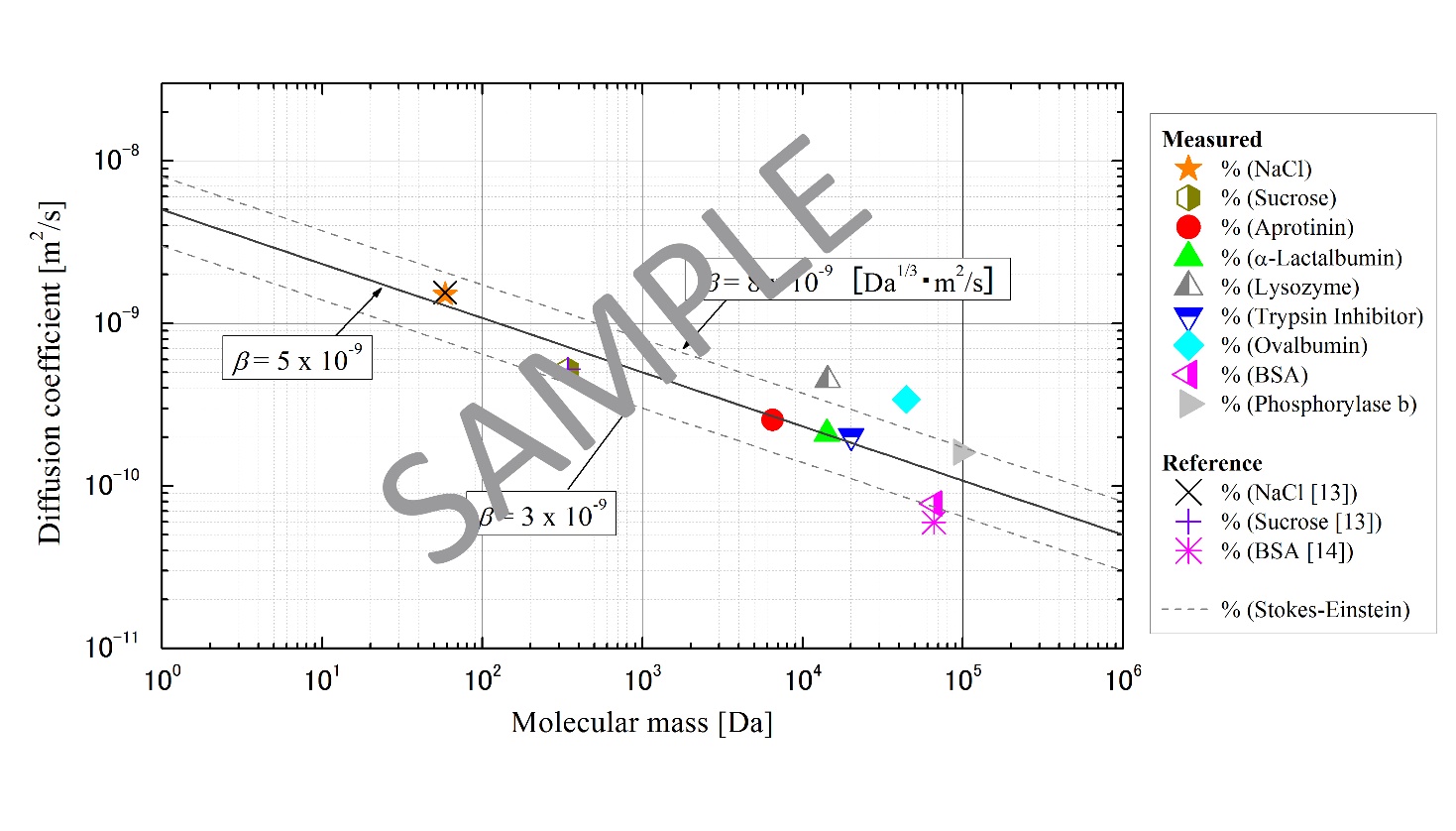 Fig. 1  One line figure captions are centered under the figure. Add 1 line space above the figure caption.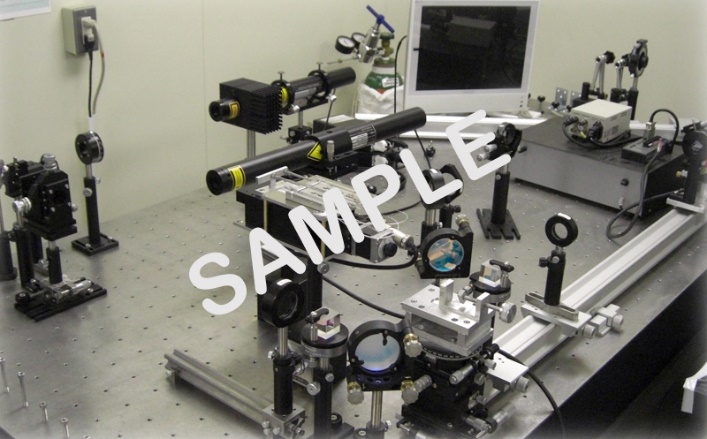 Fig. 2  Two or more lines are flushed left under the figure. Add a line space above the figure caption. Two or more lines are flushed left under the figure. Add 1 line space above the figure caption.4.2 Tables  When tables are mentioned in the text, they should be referred to as Table 1, Table 5, i.e., with a single letter space between the word “Table” and the Arabic numeral. Table captions should appear above the respective table.  Each table should have at least a two-line space both above the table and between the table and the start of the following text.  The first letter of the word “Table” should be capitalized, followed by the table number and a two-letter space, then the caption with the first letter of main words capitalized, all centered above the table as shown below.  Use horizontal rules above and below to separate title from column heads, ranks within column heads, column heads from table body, and table body from table footnotes or source.Tables are in Times New Roman, 11 pt. size type, of 1 line heading, centered, if 2 line heading flush left. The table caption goes above the table, with 1 line space above and below the caption. Type size of the body of the table depends on the size of the table, adjust type size accordingly.Table 3  Table captions go above the table, captions that are 2 or more lines are flushed left, 1 line space above and below the caption.5. NON-ENGLISH SPEAKING AUTHORSAuthors from non-English speaking countries are requested to find persons who are competent in English and familiar with the scientific language and can edit their manuscripts before submission.  Reviewers may not be relied on to make corrections of English expression, spelling, etc.  As there is no editing stage for publication-ready manuscripts, it is the responsibility of authors to ensure that the presentation of their papers reaches the same high level as that of the work they describe.6. CONCLUSIONSPaper Size: A4 (210 × 297 mm).Margins: 25 mm margins all round as in the Full Paper Template except the top margin of the first page which accommodates the conference logo.Line Spacing: Single-spaced with one blank line between paragraphs. No paragraph indentation.Justification: Full justification.Page Numbering: Pages are not to be numbered.Graphs etc: Graphs, tables and photographs are to be included at the top or bottom of the page on which they are first mentioned, if possible, on the next page if not, and not gathered together at the end of the paper.ACKNOWLEDGMENTAcknowledgement should be placed immediately following CONCLUSIONS, if necessary.NOMENCLATURESI Units must be used and insert in double column format.Be	dimensionless variable		[   ]		ϕ(Ω)	functionĈ	second variable			[ s2 ]		ζ	dimensionless variable	[   ]QA	third variable			[ J ]		Ω	fifth variable			[ s-1 ]wx	fourth variable			[ m2/s ]REFERENCESReference List at the end of the article should be numbered consecutively in the order they are mentioned, using Arabic numerals in square brackets [4] and formatted according to the following samples. Incorrectly formatted reference lists will be returned to the author for correction before acceptance. References should be in Times New Roman, 9 pt type size, justified copy, first line flush left, remaining lines indented (See Reference List Example).[1] 	Guo, Z.Y., Zhu, H.Y., Liang, X.G., “Entransy - A physical quantity describing heat transfer ability,” Int. J. Heat Mass Transf., 50(13-14), pp. 2545-2556, (2007).  Journal Paper[2]	Nield, D.A. and Bejan, A., Convection in Porous Media, New York: Springer-Verlag, pp. 125–176, (2005).  Book[3]	Buyevich, A. and Alexandrov, D.V., Heat Transfer in Dispersions, Connecticut: Begell House, Available at http://www.edata-center.com/ebooks/b7f98f1e271b3e77a.html/ EBooks [accessed May 5, 2005] (2005).   E-Books[4]	Yang, W. and Kim J.H. Eds., Rotating Machinery, New York: Begell House, (1992).  Edited Book[5]	Nishikawa, K. and Ito, T., “Augmentation of Nucleate Boiling Heat Transfer by Prepared Surfaces,” In T. Mizushina and W.J. Yang, Eds., Heat Transfer in Energy Problems, Washington, D.C.: Hemisphere Publishing, pp. 111–1182, (1982).  Chapters of Edited Book:[6]	Ma, T.M., “Effects of Geometrical Shapes of Reentrant Grooves on Boiling Heat Transfer from Porous Surfaces,” Heat Transfer 1986, Proc. of 8th Int. Heat Trans. Conf., vol. 4, pp. 2013–2018, (1987).  Conference Proceedings[7]	Kasagi, N., Hasegawa, Y., Fukada, K. and Iwamoto, K., “Control of Turbulent Transport: Less Friction and More Heat Transfer,” Proc. of 13th Int. Heat Trans. Conf., IHTC14-23344, pp. 1-16, (2010).  Conference Proceedings[8]	Richmond, J., Steady State Thermal Conductivity, Ph.D. Thesis, University of Connecticut, (2004).  Dissertation[9]	Author, A.A. and Author, B.B., Title of document. Retrieved month day, year, from http://Web address, (Date of publication). Webpages: Nonperiodical Web Document[10]	Author, A.A. and Author, B.B. Title of article. In Title of book or larger document (chapter or section number). Retrieved month day, year, from http://www.someaddress.com/full/url/,  (Date of publication).  Chapter or Section of a Web document[11]	Author, A.A., & Author, B.B., “Title of article,” Title of Journal, volume number. Retrieved month day, year, from http://www.someaddress.com/full/url/, (Date of publication).  Online Scholarly Journal ArticleCaseDiameter, [mm] [Hz]WeSt10.57311170.1520.517996200.1631.31981240.17